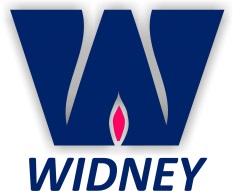 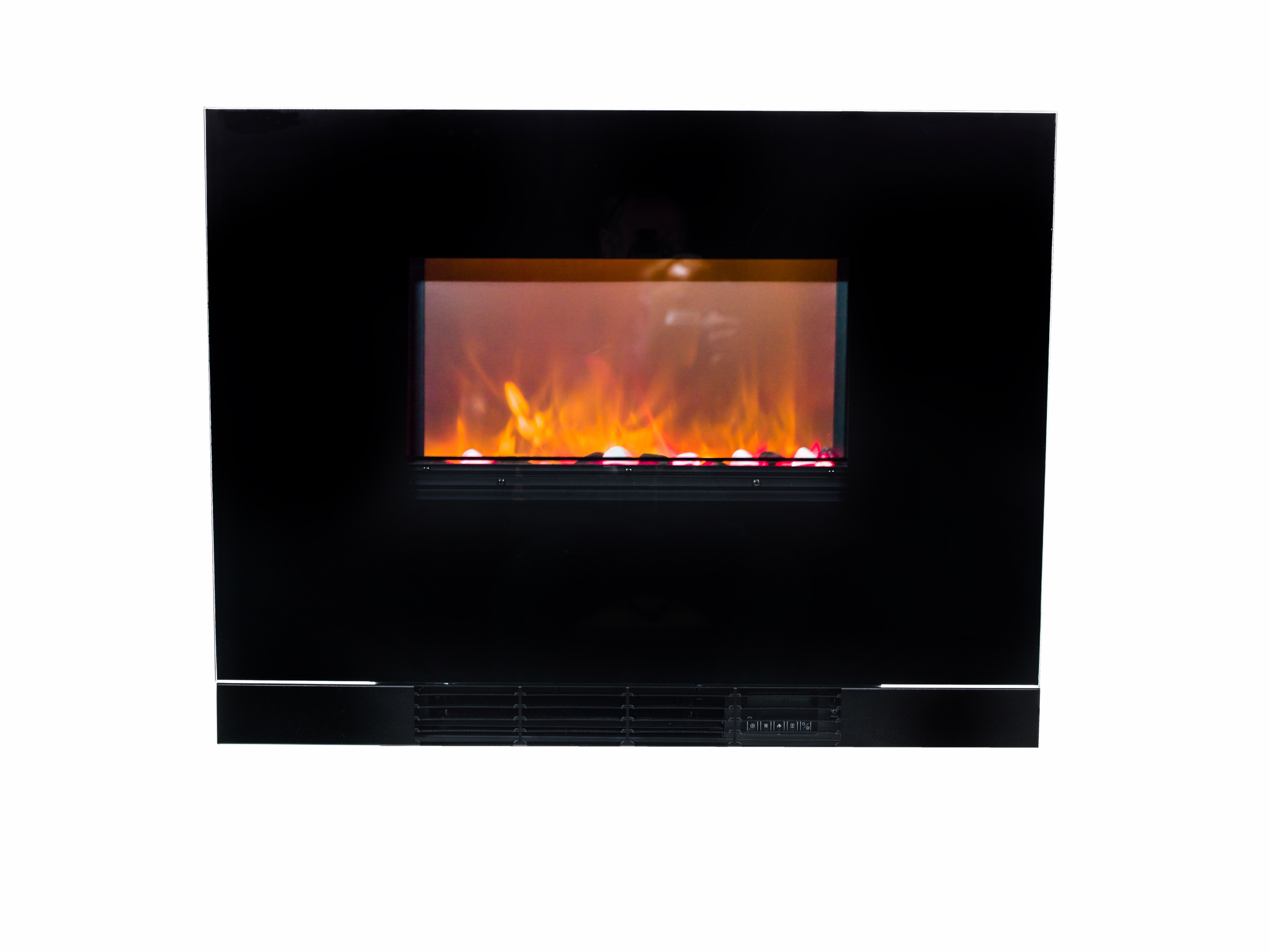 Widney Leisure LtdSt Marys Road, Nuneaton, Warwickshire CV11 5AU UKTEL: 02476 377550 FAX: 02476 388578SPECIFICATIONSPECIFICATIONOverall height:619mmOverall width:800mmOverall depth: 140mm (125mm inset Depth)Weight:10KgWall opening: (minimum)535mm High x 440mm WideHeat output:1.5 kW Lead length2 metresRemote control available (Y/N)Y – StandardECO Directive Compliant (2015/1188)Y7 Day TimerYAuto Open Window DetectionYAdaptive Start ControlY